NEW INFRASTRUCTURE PROGRAM TO SUPPORT ESSENTIAL SERVICES, HOUSING AND COMMUNITIESAll people in New South Wales deserve access to the essential infrastructure needed to support thriving communities, including schools, hospitals, transport and energy.The NSW Government’s Essential Infrastructure Plan supports the growing communities of New South Wales by delivering investment in new schools and hospitals as well as the public transport and roads we rely on, and the energy transition we need to secure a clean and sustainable future. Highlights of the Government’s current infrastructure pipeline include: $9.8 billion for schools and skills infrastructure$13.8 billion for health infrastructure$72.3 billion for public transport and infrastructure$3.6 billion for energy infrastructure$2.7 billion to build stronger communities.The $116.5 billion Essential Infrastructure Plan delivers new investment in schools and hospitals, without privatising public assets. Communities and Justice Communities and Justice agencies deliver community services that support a safe and just New South Wales through operating an efficient and effective legal system, protecting children and families, responding to natural disasters and emergencies, promoting public safety, reducing reoffending, supporting community harmony and social cohesion.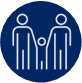 This Budget includes capital investment of $2.7 billion in Communities and Justice over the four years to 2026-27.Key new Communities and Justice projects commencing in 2023-24 included in this BudgetKey Communities and Justice projects continuing in this BudgetPages 4-8 to 4-18 of Chapter 4 of this Infrastructure Statement lists the major capital projects and minor works for the Communities and Justice agencies, including the ETC, estimated expenditure to 30 June 2023, and 2023-24 allocation.Customer Service The Customer Service agencies are committed to providing effective and easy-to-use services that customers and communities trust, no matter who they are, where they are or what they need. This includes delivering world-class services in person, online and over the phone, as well as improving the digital availability, reliability and security of NSW Government platforms, information and services.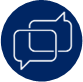 The NSW Government is focused on investing in whole-of-sector digital information and communication technology to improve services for the people of New South Wales. A key ongoing goal is to promote a progressive, whole-of-sector approach to service provision, enabling clusters to promote productivity and efficiency.This Budget includes $1.2 billion in capital spending for Customer Service initiatives and projects over the four years to 2026-27.Key new Customer Service projects commencing in 2023-24 included in this BudgetKey Customer Service projects continuing in this BudgetPages 4-19 to 4-21 of Chapter 4 of this Infrastructure Statement lists the major capital projects and minor works for the Customer Service agencies, including the ETC, estimated expenditure to 30 June 2023, and 2023-24 allocation.Education This Budget demonstrates the NSW Government’s commitment to meet the urgent challenges facing public education in New South Wales. The NSW Government is delivering capital investments that will modernise existing school assets and provide additional teaching spaces where they are most needed.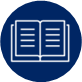 The 2023-24 Budget includes $1.4 billion in new capital expenditure over the four years to 2026-27 that will support planning and delivery of 34 new and upgraded schools, with many targeted at replacing demountables and meeting the need for additional facilities in rapidly growing communities.The NSW Government is committed to high quality public education that starts in the early years by fast-tracking the delivery of 100 new and upgraded preschools. This is the biggest investment in public preschools in New South Wales’s history, and the NSW Government will ensure every new primary school also includes a co-located preschool.The Government is focussing on planning and building new primary schools and secondary schools in areas of growth to ensure every student can attend a local school. Upgrades are underway at 14 primary school and 10 high school’s to modernise assets, provide additional facilities and replace demountable classrooms.See Box 2.3 for a list of new projects in this Budget and further information on the Government’s record education program. Demonstrating a commitment to new and upgraded schools For more information see https://www.schoolinfrastructure.nsw.gov.auNew Schools and Upgrades100 new preschoolsCalderwood – Planning (new primary school)Cambridge Gardens Public School UpgradeCammeray Public School UpgradeDalmeny Public School UpgradeDapto High School Covered Outdoor Learning Area Dundas Public School UpgradeEagle Vale High School (selective sports stream)Flinders – Planning (new high school)Former Shoalhaven Anglican School site (open for public education)Gledswood/Gregory Hills (new high school)Googong (new high school)Greenway Park Public School UpgradeHuntlee – Planning (new primary school and high school)Jerrabomberra High School Upgrade – Stage 2Jordan Springs (new high school)Katoomba High School New Multi-Purpose Hall Kingswood Public School UpgradeKogarah Public School UpgradeLeppington/Denham Court (new high school)Medowie (new high school)Melrose Park (new high school) Minnamurra Public School (new nature playground)Northbridge Public School UpgradeNorthmead Creative and Performing Arts High School UpgradeNorthmead Public School UpgradePottsville – Planning (new high school)Schofields/Tallawong (new high school)Sutherland Public School New Multi - Purpose Hall Sydney Olympic Park (Carter St Precinct) (new primary school)The Ponds High School UpgradeVincentia High School UpgradeWest Dapto – Planning (new primary school)Ongoing works – New and Upgraded SchoolsAlbury Thurgoona (new primary school)Austral Public School UpgradeBangalow Public School UpgradeBankstown North Public School UpgradeBathurst Secondary School Community Group RenewalBexhill Public School UpgradeBirrong Boys and Girls High School UpgradeBletchington Public School UpgradeBomaderry High School UpgradeBudawang School (relocation)Bungendore High SchoolCanterbury Boys High School UpgradeCanterbury South Public School UpgradeCarlingford West Public School UpgradeCastle Hill Public School UpgradeCecil Hills High School UpgradeCentre of Excellence for Agricultural EducationChatswood (new primary school)Chatswood Public School and High School UpgradeConcord High School UpgradeCondell Park High School UpgradeCronulla High School UpgradeCumberland High School UpgradeDarcy Road Public School UpgradeDarlington Public School UpgradeDubbo Primary School Community Group RenewalEastwood Public School UpgradeEdmondson Park (new high school)Edmondson Park Public School (new school)Engadine High School UpgradeEpping West Public School UpgradeFort Street Public School UpgradeGables (new primary school)Galungara Public School Upgrade - Stage 2Gillieston Public School (redevelopment)Girraween Public School UpgradeGledswood Hills Public School – Stage 2Glenwood High School UpgradeGoogong Public SchoolGreen Square Public SchoolGregory Hills Public School (new school)Gulyangarri Public School (formerly new school in the Liverpool electorate)Hastings Secondary College UpgradeHunter River High School UpgradeHurlstone Agricultural High School Upgrade - Stage 2Irrawang High School UpgradeJerrabomberra High SchoolJindabyne Education CampusJohn Palmer Public School UpgradeJordan Springs Public School Upgrade – Stage 2Kingscliff High School UpgradeKingscliff Public School UpgradeLeeton Primary School Community Group RenewalLennox Head Public School (relocation)Leppington Public School UpgradeLiverpool Boys and Girls High School UpgradeLiverpool West Public School UpgradeMacquarie Park Education CampusManly Village Public School UpgradeMatthew Pearce Public School UpgradeMelonba (new primary school)Melonba High School (formerly Marsden Park new high school)Melrose Park Public School (redevelopment)Middle Head Environment Education CentreMidtown Macquarie Park (new primary school)Millthorpe Public School UpgradeMilton Public School UpgradeMoruya High School UpgradeMosman High School UpgradeMuswellbrook South Public School UpgradeNarrabeen North Public School and Narrabeen Sports High School Upgrades Neutral Bay Public School UpgradeNew Environmental Education Centre (Penrith Lakes)New schools for WestmeadNewcastle High School (redevelopment)Nirimba Fields (new primary school)North Sydney Public School UpgradeNowra (new primary school)Oran Park Public School Upgrade - Stage 2Orange Grove Public School UpgradeParramatta East Public School Upgrade Punchbowl Public School UpgradeRandwick Boys and Girls High School UpgradeRhodes East (new primary school)Riverbank Public School UpgradeRouse Hill High School UpgradeRydalmere Education CampusSchofields Public School UpgradeSchools at Meadowbank Education and Employment PrecinctSeven Hills High School Skills UpgradeSir Joseph Banks High School UpgradeSt Leonards Education PrecinctTallawong (new primary school)Telopea Public School UpgradeThe Forest High School (Relocation)Tweed Heads South Public School UpgradeTweed River High School Skills UpgradeTweed River High School UpgradeUlladulla & Milton Primary School Community Group RenewalUlladulla High School UpgradeUpgrades for high schools in GriffithUpgrades for schools in MurwillumbahWee Waa High School UpgradeWentworth Point (new high school) - (formerly ‘Sydney Olympic Park new high school’)Wentworth Point Public School Upgrade – Stage 2Wentworthville Public School UpgradeWilton Junction (new primary school)Wilton Public School UpgradeYanco Agricultural High School UpgradeProgramsCo Funded Metropolitan and Regional School Renewal ProgramMaintenance ProgramMinor Works ProgramRural Access Gap Direct Intervention PackageKey new Education projects commencing in 2023-24 included in this BudgetKey Education projects continuing in this BudgetPages 4-22 to 4-30 of Chapter 4 of this Infrastructure Statement lists the major capital projects and minor works for the Education agencies, including the ETC, estimated expenditure to 30 June 2023, and 2023-24 allocation.Environment and Planning The Environment and Planning agencies are responsible for the stewardship of the built and natural environment in New South Wales. The key areas of focus include initiatives to unlock housing supply in New South Wales, protect our native flora and fauna, conserve heritage for the benefit of the community, set future directions for waste and sustainable materials, create better public and open spaces, manage government-owned land and property and secure and improve the State’s water supply.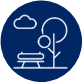 This Budget includes $4.7 billion in capital spending for Environment and Planning initiatives and projects over the four years to 2026-27. Key new Environment and Planning projects commencing in 2023-24 included in this BudgetKey Environment and Planning projects continuing in this BudgetPages 4-31 to 4-41 of Chapter 4 of this Infrastructure Statement lists the major capital projects and minor works for the Environment and Planning agencies, including the ETC, estimated expenditure to 30 June 2023, and 2023-24 allocation.Health Health infrastructure is a key enabler for a high performing health service which provides accessible, safe, quality care to the people of New South Wales. The NSW Government is rebuilding our essential health services to ensure all communities have access to world-class care with a 15.6 percent increase in health capital expenditure compared to last year’s budget. 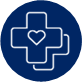 This includes investments in new infrastructure and upgrades for a number of existing health facilities across New South Wales. In addition to delivering safe, high quality and reliable health care across all settings, these investments support the attraction and retention of an appropriately skilled health workforce. The NSW Government is committed to delivering world-class health facilities that improve access to healthcare across the state. Investments made today, ensure New South Wales is appropriately prepared to meet the growing demand for public hospital and health services in the future. This Budget includes $13.8 billion of capital investment over the four years to 2026-27 in health infrastructure, which includes both hospitals and health facilities.Key new Health projects commencing in 2023-24 included in this BudgetKey Health projects continuing in this BudgetPages 4-42 to 4-49 of Chapter 4 of this Infrastructure Statement lists the major capital projects and minor works for the Health agencies, including the ETC, estimated expenditure to 30 June 2023, and 2023-24 allocation.Jobs and Tourism This group of agencies brings together the State’s key cultural, hospitality, entertainment and tourism agencies, alongside leading economic development and investment attraction organisations, to drive investment and new jobs in New South Wales by attracting and supporting innovative and prosperous industries. 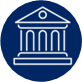 This Budget includes capital investment of $944.3 million in Jobs and Tourism over the four years to 2026-27. This will help create prosperity and keep New South Wales competitive in a rapidly evolving global economy.Key Jobs and Tourism projects continuing in this BudgetPages 4-50 to 4-53 of Chapter 4 of this Infrastructure Statement lists the major capital projects and minor works for the Jobs and Tourism agencies, including the ETC, estimated expenditure to 30 June 2023, and 2023-24 allocation.Regional NSW Regional NSW agencies help build strong, cohesive regional communities and economies. Projects delivered will help to grow primary industries and ensure sustainable land use practices, create regional employment opportunities and steward the use of natural endowments including advancing sustainable mining and resource development. 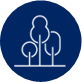 In addition, Regional NSW administers the delivery of major projects funded from the Snowy Hydro Legacy Fund, which is investing in transformative infrastructure across regional New South Wales.This Budget includes $651.6 million of capital expenditure for projects across Regional NSW  over the four years to 2026-27. Key Regional NSW projects continuing in this BudgetPages 4-55 to 4-57 of Chapter 4 of this Infrastructure Statement lists the major capital projects and minor works for the Regional NSW agencies, including the ETC, estimated expenditure to 30 June 2023, and 2023-24 allocation.Transport Transport plays a key role in making New South Wales a better place to live, work and visit by connecting people and communities. Integrated transport networks including road, train, metro, bus, ferry, light rail, cycling and walking is critical for driving economic growth, wellbeing, and creating vibrant precincts and cities.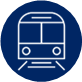 Rapid technological change, along with patronage increase post pandemic, means transport planning and delivery needs to be more agile and sustainable to respond to changes in commuter needs and travel patterns.The Transport capital program includes a $72.3 billion investment over the four years to 2026-27, including major investment in Sydney's transformational Metro projects. Key new Transport projects commencing in 2023-24 included in this BudgetKey State-wide Transport projects continuing in this BudgetKey Sydney Metropolitan Transport projects continuing in this BudgetKey Regional and Outer Metro Transport projects continuing in this BudgetPages 4-58 to 4-64 of Chapter 4 of this Infrastructure Statement lists the major capital projects and minor works for the Transport agencies, including the ETC, estimated expenditure to 30 June 2023, and 2023-24 allocation.Treasury (including Office of Energy and Climate Change and Infrastructure NSW)The Treasury infrastructure program is predominantly focussed on delivering the Electricity Infrastructure Roadmap. This function is performed by EnergyCo and the Office of Energy and Climate Change. Responsibility for delivering the Roadmap will be transferred to the new Department of Climate Change, Energy, the Environment and Water from 1 January 2024. The Roadmap will guide the transition of New South Wales to renewable energy over the next decade, principally by supporting Renewable Energy Zones located in regional New South Wales. The program also includes investment to support Treasury’s economic and financial management responsibilities.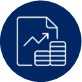 Infrastructure NSW is creating a sustainable infrastructure legacy for New South Wales by providing independent advice and assurance to government on the identification and prioritisation of critical public infrastructure and leading the development of urban projects and precinct transformations. Key Treasury projects continuing in this BudgetPages 4-65 to 4-66 of Chapter 4 of this Infrastructure Statement lists the major capital projects and minor works for the Treasury agencies, including the ETC, estimated expenditure to 30 June 2023, and 2023-24 allocation.$2.7billionCapital Expenditure to 2026-27$849.1millionCapital
Expenditure
2023-24Eurobodalla Emergency Services PrecinctThis Budget commits an additional $5.0 million in capital grant funding to develop a new Rural Fire Service (RFS) Fire Control Centre (FCC) and integrated Emergency Operations Centre (EOC) at Moruya to service the South Coast and enhance community safety. This brings the total investment in this critical facility to $20.0 million.The NSW RFS is working with Eurobodalla Shire Council to identify suitable locations for the development within Moruya. The new site will enhance capabilities and communications across Incident Management Teams when responding to major fires and other emergencies. The FCC will also deliver volunteer training, manage local response and coordinate various logistical functions which all aim to deliver better outcomes for the community during emergencies and natural disasters. Hazard reduction teams working out of the EOC will also help reduce bush fire risks in this area of the Far South Coast. The same location will also accommodate the NSW State Emergency Service (SES), Fire and Rescue NSW and Marine Rescue NSW and allow for greater coordination especially during major disaster events.This precinct will further strengthen the interoperability of Emergency Services, providing a centralised facility for the command and coordination of responses to both natural and man-made disasters in the Far South Coast region.ProjectEstimated total costExpenditure over four years to 2026-27Critical Police Radio Network Infrastructure in Southern Region (NSW Police)To refresh end-of-life technology of the police radio network infrastructure covering the Southern, Southwest and Far West Regions of New South Wales. $26.6 million$26.6 millionUrgent repairs and refurbishments at Glebe police station, Nepean Police Area Command and Potts Hill police facilityUrgent critical infrastructure upgrades at the Potts Hill facility and Glebe Police Station. Refurbishment works at Penrith and St Marys police stations will accommodate increased staff levels.$8.2 million$8.2 millionReplacement of Police Floating Wharf at Balmain A new fit-for-purpose police floating wharf at Balmain.$7.7 million$7.7 millionFire Station UpgradesRefurbishment of the fire stations at Engadine, Helensburgh, Thirroul, Sutherland, and Coledale.$5.0 million$5.0 millionHelensburgh Police Facilities UpgradeThe Regional Growth Fund will fund the election commitment to upgrade police facilities at Helensburgh.$3.0 million$3.0 millionRefurbishment of Police Class 1 VesselRefurbishment of the Class 1 Offshore Patrol Vessel, the “Nemesis”, to extend its operational life.$2.0 million$2.0 millionMinor upgrades at Accor StadiumIncludes the renaming of a stand at Accor Stadium after female sports icons and provide better public recognition for other female athletes.$0.9 million$0.9 millionProjectEstimated total costExpenditure over four years to 2026-27Prison Bed Capacity ProgramDelivering fit-for-purpose capacity across the custodial system, through the implementation of additional immediate, short and medium term prison bed capacity.$2.4 billion$30.9 millionSydney Football StadiumThe redeveloped Sydney Football Stadium has reopened and is now operating as a world-class sporting and entertainment precinct capable of hosting high value sporting and entertainment events. The redevelopment project now enters its finishing stages, due to be completed in late 2023.$828.0 million$8.2 millionPenrith Stadium RedevelopmentRedevelopment of Penrith Stadium will turn it into a word-class suburban sport, entertainment and community venue. A Penrith Stadium redevelopment is a commitment of the Government and the final project scope will be considered by the Government in 2023-24.$309.0 million$309.0 millionFire and Rescue NSW (FRNSW) Replacement of Fire Appliances Program This project replaces aged essential firefighting vehicles and supplies additional vehicles to areas of high demand, based on community needs. This ensures the community is consistently supported by operational vehicles that are safe, reliable and incorporate the latest advances in technology.$261.3 million$75.4 millionSustaining Critical Infrastructure Program Phase 2 This program will support critical infrastructure upgrades across the Department of Communities and Justice, providing investment in Audio Visual Link facilities and enhancements of courthouses, correctional facilities and youth justice facilities.$120.0 million$72.5 millionSES Fleet Replacement of vehicles, boats and trailers Investment in replacing the SES fleet to help provide a timely response to communities during floods, tsunamis and rescues. $115.2 million$43.9 millionRFS NSW Bushfire Inquiry Funding Package – Tranche 3Significant items in this package will provide safety upgrades and new vehicles for bushfire fighting response and additional trucks for crews involved with hazard reduction works across the State. $68.9 million$27.1 millionNew Fire Stations New stations and fleet are being planned and built in key locations across the state including Busby, Wentworthville, Ryde, Marsden Park*, Cessnock, Dungog, Muswellbrook, Lithgow and Broken Hill. *Planning work to deliver a new fire station for the area is underway with capital funding to be allocated following planning approvals.$54.8 million$37.9 millionSES Critical Communications Enhancement Program (CCEP) - Stay Safe Keep Operational Stay Safe and Keep Operational program is to safely maintain existing agency front line communications while the enhanced Government Radio Network (GRN) is being delivered through the CCEP.$53.8 million$31.4 millionFRNSW Fit for Purpose Fire Stations This program will increase women’s participation in the FRNSW workforce and enhance workplace safety, including upgrades and installing new female bathrooms at fire stations across the State.$50.0 million$20.0 millionDubbo Regional Education and Training CentreAn additional $5.9 million has been provided for the new regional education and training centre at Dubbo to increase training facilities in the region. This will include Active Armed Offender training, firing range, simulation suites, digital learning platforms and lecture facilities. $40.9 million$17.5 millionTransform Prisoner RehabilitationThis project will provide access to digital rehabilitation programs and services for NSW prison inmates such as the inmate learning portal, library and mental health services.$40.4 million$11.9 millionNew Lake Macquarie Sport and Recreation Centre ProjectConstruction of the new Lake Macquarie Centre at the old Morisset Hospital site, to replace the old Myuna Bay Centre and to support the needs of the local community.$40.0 million$32.3 millionLaw Enforcement Monitoring Facility An additional $6.0 million has been provided to enable delivery of the law enforcement monitoring facility to enhance investigative and surveillance capabilities.$27.0 million$12.5 millionResponse to the independent review of 2021 Flood Events and Facilities ReviewEstablish two new Zone headquarters in Northern and Western NSW to appropriately prepare for and respond to the risk of future flood events across the State and provide an uplift to eighteen critical priority unit facilities across the State.$23.5 million$18.8 millionExpansion and upgrade of Audio Visual Link facilities for court and tribunal rooms, including for Domestic Violence Complainants and Witnesses Audio Visual installations for court and tribunal rooms to support operations across New South Wales.$18.0 million$11.6 millionResponse to the 2022 Flood InquirySignificant items in this package will provide investments in state-wide flood rescue coordination, operational systems, equipment and multi-agency integration to ensure effective multi-agency flood rescue response across New South Wales.$14.9 million$10.9 millionNew Moama Police StationAn additional $4.0 million has been provided to expand the scope of this project to build a new police station on a new site. $8.0 million$7.8 millionRemoval of Cell Ligature PointsUndertake refurbishment of cells to remove obvious hanging points.$6.0 million$6.0 millionSydney International Regatta Centre Replacement of Electronic Timing SystemReplacement of the electronic timing system that enables the Regatta Centre to continue hosting competitive regattas including international events. Due for completion in 2024.$3.6 million$3.0 million$1.2 billionCapital Expenditure to 2026-27$480.1 millionCapital
Expenditure
2023-24ProjectEstimated total costExpenditure over four years to 2026-27Digital Restart Fund – OneCX – Tranche 3The OneCX program is working with agencies to build nsw.gov.au as the single location for customers to source information about NSW Government services. $7.1 million$7.1 millionProjectEstimated total costExpenditure over four years to 2026-27Critical Communications Enhancement Program This program consolidates Government-owned radio networks to facilitate a co-ordinated Government response to critical incidents and emergencies.$1.3 billion$600.4 millionModernise Licensing and Compliance Program This initiative works towards delivery of additional digital licence scheme products to make it easier for citizens and businesses to gain authorisation to perform an activity, and regulators to manage licences and compliance effectively.$104.1 million$23.5 millionComplaints, Compliance & Enforcement Program A set of reforms to complaints handling, compliance activities, and investigations and enforcement at SafeWork and Fair Trading NSW will deliver smarter and more customer-centric digital solutions that reduce red tape and enhance business productivity across New South Wales.$31.7 million$14.5 millionLive NSW (Spatial Digital Twin) Building a cross sector collaborative environment (shared digital platform) for visual location information (mapping) in a four-dimensional model to support decision making across utilities, land use, and planning.$31.3 million$16.3 millionNew Service NSW service centres Expansion of the Service NSW footprint throughout local communities will improve customers’ access to government services. $20.1 million$8.7 million$9.8 billionCapital Expenditure to 2026-27$2.8 billionCapital
Expenditure
2023-24Regional SchoolsThis Budget dedicates more than $1.4 billion over four years to deliver a pipeline of new and upgraded schools for regional NSW. The NSW Government is committed to supporting students across the State. This includes a new permanent high school for Googong and an expansion of Jerrabomberra High School in the State’s southwest, together with a new high school in Medowie in the Hunter and an upgrade to Vincentia High School have been approved in this Budget demonstrating the Government’s commitment to ensuring secondary students can attend a local high school.ProjectEstimated total costExpenditure over four years to 2026-27Four new primary schools and 10 new high schoolsIn areas of growth to help ensure every student can attend a local school. A new primary school will be built near Sydney Olympic Park and planning will commence for three new primary schools at Huntlee, West Dapto and Calderwood. New High schools will be built at Medowie, Googong, Jordan Springs, Gledswood Hills/Gregory Hills, Melrose Park, Leppington/Denham Court and Schofields/Tallawong, and planning will commence for three high schools at Huntlee, Pottsville, and Flinders.$767.1 million$682.7 million100 new government preschoolsCo-located with NSW public schools, including delivering a preschool with every new primary school project.n.a.n.a.NSW Education Standards Authority’s (NESA) cyber and technology programWill strengthen NESA’s defensive and preventative capabilities, substantially reduce NESA’s overall technology and cyber security risk profile and build better resilience, speed and responsiveness while improving recovery time in case of a cyber incident.$59.1 million$45.0 millionTAFE NSW Digital ProjectThe Digital Project will provide reliable internet and Wi-Fi connectivity, provide access to a fleet of digital devices and upgrade end-user and collaborative devices across various campus locations.$18.5 million$18.5 millionProjectEstimated total costExpenditure over four years to 2026-27TAFE Asset Renewal Program (ARP) The ARP will ensure the timely replacement of assets across TAFE NSW campuses. The program will improve facilities, upgrade teaching equipment, and support overall sustainability of TAFE NSW’s asset portfolio.$184.0 million$59.5 million Wentworth Point (new high school) The new high School at Wentworth Point will provide new learning spaces including food technology and wood and metal working, a new library, new performance and fitness facilities and administration and staff facilities.$160.0 million$119.9 millionThe Forest High School (Relocation) Relocation of The Forest High School involves the construction of a new high school for up to 1,500 students. The new school includes administration, a support learning unit, science facilities, wood and metal work facilities, library, staff facilities, visual art facilities, outdoor sporting facilities including a sporting field and six games courts.n.a.n.a.Cecil Hills High School UpgradeThe project upgrades facilities and provides capacity for 2,040 students. The upgrade supports the expansion of STEM offerings, provision of 50 new permanent teaching space including 46 general learning spaces and 4 dedicated STEM learning spaces, a new hall, refurbishment of the canteen and the existing hall for a fitness unit and new outdoor covered workshop.n.a.n.a.Institute of Applied Technology (IAT) for Construction (TAFE)TAFE NSW is delivering the IAT for Construction at the TAFE NSW Nepean-Kingswood campus in Western Sydney to provide specialised training in fields like construction, carpentry, electrical and plumbing.$80.4 million$11.9 millionGregory Hills Public SchoolGregory Hills Public School is a new primary school for over 1,000 students with 44 permanent teaching spaces and 4 support classes.n.a.n.a.Green Square Public SchoolThe new public school in Green Square will provide spaces for up to 600 students. The school and community spaces will be delivered by the Department of Education in collaboration with the City of Sydney, incorporating joint and community facilities. The ground floor will be used by the school during school hours and open to the public after hours and during weekends.$76.0 million$60.9 million$4.7 billionCapital Expenditure to 2026-27$1.8 billionCapital
Expenditure
2023-24Protecting Koalas in NSWThe 2023-24 Budget provides $79.3 million total capital expenditure over four years to preserve koalas in the wild and protect their natural habitat. Koalas are a threatened species requiring measures to protect and restore remaining koala populations. This additional outlay will expand existing nature reserves, protect critical koala habitat and preserve koala populations in the wild. Key capital investments include:$28.5 million to support the establishment of the Great Koala National Park on the Mid-North Coast to preserve large tracts of koala habitat$22.5 million to construct and complete koala-friendly crossings across Appin Road supporting the sustainability of koalas in South-Western Sydney$22.1 million to establish the new Georges River Koala National Park to protect one of the largest koala populations in metropolitan Sydney$6.2 million to preserve wildlife corridors and establish a reserve for the koala population in Woronora Heights.Ecological advantages of this capital expenditure will extend to a range of other threatened species of flora and fauna within these areas. Local and Aboriginal communities will benefit from increased tourism and employment, and conservation of traditional cultural heritage. Critical investment in nature-based tourismThe NSW Government is investing to protect key natural heritage assets and ensure biosecurity and visitor safety while sustaining the tourism economy across the State.In the 2023-24 Budget, the NSW Government provides:$36.4 million capital expenditure for the replacement and renewal of visitor infrastructure to ensure ongoing access and enjoyment of New South Wale’s unique National Parks funding for the continuation of a marine freight service to Lord Howe Island and upgrade of its waste management facility to meet essential community needs and biosecurity and regulatory standards for the World Heritage listed site.The Government’s continued funding will ensure key nature-based sites remain open and safe to support increasing tourism demand, protect the environment and deliver economic, social and environmental benefits to the NSW people and economy.ProjectEstimated total costExpenditure over four years to 2026-27Cumberland Plain Conservation PlanThe capital component of a $103.6 million investment to deliver biodiversity offsets conserving biodiversity in Western Sydney under the Cumberland Plain Conservation Plan.$68.2 million$68.2 millionGeorges River Koala National ParkThe establishment of a new Georges River Koala National Park to protect one of the largest koala populations in metropolitan Sydney. The project includes construction of visitor infrastructure such as walking and cycling paths, amenity blocks and carparks to support recreational activities.$47.9 million$22.1 millionNational Parks Visitor Infrastructure Replacement and UpgradeCritical replacement and renewal of existing visitor infrastructure across national parks in New South Wales. $36.4 million$36.4 millionGreat Koala National ParkThe capital component of an $80.0 million investment to create the Great Koala National Park to preserve large tracts of koala habitat on the Mid-North Coast of New South Wales. $28.5 million$28.5 millionProperty NSW Asset MaintenanceCritical maintenance across the State’s property portfolio.$22.8 million$22.8 millionKoala Friendly Crossings The completion of three koala-friendly crossings to improve the connectivity of koala habitat along Appin Road which would ensure the sustainability of koalas in South-Western Sydney.$22.5 million$22.5 millionDigital Upgrade to the Biodiversity Offset Scheme A digital architecture upgrade and re-design to enable digital infrastructure to meet the demand of the Biodiversity Offset Scheme.$17.2 million$17.2 millionWolli Creek Regional ParkIncorporation of additional land within Wolli Creek Regional Park to protect the diverse ecosystem and threatened species within the park. The park provides valuable open space in the urban environment of inner South-West Sydney. $8.8 million$8.8 millionProtect Koalas of Southern SydneyThe transfer of wildlife corridors in Woronora Heights to support critical koala habitat and the movement of wildlife. $6.2 million$6.2 millionLord Howe Island – Marine Infrastructure Providing for the continuation of a marine freight service that meets biosecurity standards for a World Heritage listed site and meets essential community needs.n.a.n.a.Lord Howe Island – Waste Management Facility UpgradeUpgrade to the existing Waste Management Facility on Lord Howe Island to ensure enduring compliance with legislative and regulatory requirements. n.a.n.a.ProjectEstimated total costExpenditure over four years to 2026-27Bradfield City Centre Stage 1 Enabling Works Early works and site preparation for the Bradfield City Centre, which will be situated on the doorstep of the new Western Sydney International (Nancy-Bird Walton) Airport.$870.6 million$681.8 millionAdvanced Manufacturing Research Facility (AMRF)A new state-of-the-art facility within Bradfield City Centre. The AMRF will support industry, government and research institutions to collaborate, develop, scale up and commercialise advanced manufacturing technologies by providing specialist equipment and workspaces, and other services.$261.9 million$213.8 millionSocial and Community HousingContinuing construction, upgrades and maintenance of social and community housing for First Nations communities through the Aboriginal Housing Office.$260.2 million$156.0 millionSustainable Diversion Limit Adjustment Mechanism (SDLAM) Water InfrastructureAn Australian Government funded program delivering five measures under the Murray-Darling Basin Plan, to achieve similar or better environmental outcomes for rivers, wetlands and wildlife using less water.$224.4 million $189.7 millionNational Parks Strategic Fire Trail Network Upgrades Upgrade of strategic fire trails in national parks, to support the effective management of wildfires to prevent loss of life, property and biodiversity.$172.2 million$79.2 millionImproving Access to National Parks Improving access to the natural beauty of NSW national parks and supporting local tourism by upgrading and extending walking trails and improving visitor infrastructure and facilities.$149.6 million$23.4 millionStrategic Open Spaces Program across Greater SydneyUpgraded public parklands at Penrith, Ermington, Appin, Leppington, Frenchs Forest, Belrose, Carramar, Beaumont Hills, Hurstville to support healthy and active communities.$140.0 million$77.1 millionReserve Establishment and ActivationContinuing investment of a fund to support the establishment and activation of reserves, fill critical gaps in the national parks estate and enhance regional tourism and economic benefits. $120.0 million $7.1 millionOffice Hubs in Dubbo and Coffs Harbour New office hubs in Dubbo and Coffs Harbour to consolidate existing tenancies and provide modern, efficient office spaces to help attract and retain regional government workers.$119.9 million$111.5 millionRegistrar General's Building ProjectSupporting the adaptive re-use of the Registrar General’s Building as a cultural venue and public open space consistent with the Macquarie Street East Precinct Review.$87.2 million$70.6 millionGreat Walks: Multi-day Walking Experiences Creating multi-day walking trails: the Gardens of Stone Walk and the Great Southern Walk and Illawarra Mountain Biking Network. $80.4 million$73.9 millionUpgrades to National Parks Firefighting Capacity Upgrading the National Parks and Wildlife Service firefighting capacity to support hazard reduction activities across the State’s national parks and minimise bushfire risk to life, property and the environment.$76.8 million$35.2 millionDorrigo Escarpment Walk and the Arc RainforestCreating a four-day, three-night walk through World Heritage rainforest and towering eucalypts that will feature dramatic escarpments and scenic waterfalls. Working in partnership with local First Nations groups, capital works include a new visitor centre, elevated treetop walkway and visitor accommodation.$56.4 million$55.3 millionKoala StrategyThe NSW Koala Strategy will help secure koalas in the wild by protecting, restoring and improving the condition of koala habitat, supporting local communities to conserve koalas, improving koala safety and health, and building knowledge to improve koala conservation.$52.4 million$31.1 millionMe-Mel (Goat Island) RemediationRemedial works to clean up and repair the Me-Mel island in Sydney Harbour ahead of transferring ownership back to traditional owners. Works will include the repair of seawalls and buildings, improved wharf access, upgraded services and the removal of contaminants such as asbestos and lead. $36.7 million$36.2 millionAir Quality and Environmental Monitoring ProgramCritical works to expand and maintain the NSW air quality monitoring network, and to support essential computing infrastructure enabling real time air quality alerts and forecasting for government, communities and individuals.$23.2 million$9.4 millionNational Parks Radio Network – Migration to the Public Safety NetworkEnabling the successful migration of the National Parks and Wildlife Service’s radio network onto the NSW Public Safety Network. The Public Safety Network consolidates standalone radio networks of over 70 NSW Government agencies onto one network, as part of the NSW Government’s response to the NSW Bushfire Inquiry.$22.2 million$20.1 millionValnet Framework ProgramA new interactive customer centric platform for land valuation and data management, replacing legacy systems and manual processing in the Office of the Valuer-General. $19.8 million$16.7 million$13.8billionCapital Expenditure to 2026-27$3.4 billionCapital
Expenditure
2023-24Investing in Western Sydney’s Hospitals – additional funding for Rouse Hill HospitalThe Rouse Hill Hospital will be the first major new adult hospital build in Western Sydney in over 40 years.Aligning with NSW Government’s priorities in investing across Western Sydney, the scope of the new Rouse Hill Hospital has been expanded with funding increasing from $300.0 million to $700.0 million. The expansion of Rouse Hill Hospital will include:an Emergency Department including urgent care centre and emergency medicinematernity services and women’s health servicesday surgery unitadult and paediatric short stay unitambulatory and outpatients care including day chemotherapy and infusion, renal dialysis mental health, and ante/post-natal carecomprehensive medical imaging servicesprehabilitation and rehabilitation services.ProjectEstimated total costExpenditure over four years to 2026-27Fairfield Hospital RedevelopmentExpansion to Fairfield Hospital to deliver more medical and rehabilitation beds, increase capacity of the emergency and critical care services, and expand other hospital and community health services. $550.0 million$350.0 million Albury Wodonga Regional HospitalA major redevelopment of Albury Hospital to improve patient safety, reduce duplication of services and travel between sites, and increase the capability and responsiveness of the health service to meet future health needs. $538.0 million$352.6million Canterbury Hospital Redevelopment An expansion of Canterbury Hospital and upgrades to existing infrastructure. The expansion of services will ensure that the facility is able to respond to the health needs of the growing, multicultural local community.$350.0 million$328.0 million Royal Prince Alfred Hospital – Additional FundingAdditional funding to meet the design competition requirements as a component of the planning approval and the associated cost escalation for the current $750 million Royal Prince Alfred Hospital redevelopment. As a complex brownfield campus, the redevelopment will deliver a comprehensive solution that maximises the capability and capacity of one of Australia’s leading quaternary hospitals.$190.0 million$60.1 millionBlacktown and Mount Druitt Hospitals-Additional BedsExpansion of Blacktown and Mount Druitt Hospitals to increase bed capacity. $120.0 million$120.0 million ProjectEstimated total costExpenditure over four years to 2026-27Bankstown Hospital (New)Rebuilding of the hospital on a new site to transform the delivery of healthcare in the area to meet the growing health needs of south western Sydney communities. The project will include expanded and enhanced emergency, intensive care, surgical, women and children’s health, rehabilitation, mental health, cancer, ambulatory and community health services.$1.3 billion$568.3 millionNepean Hospital and Integrated Ambulatory Services Stage 1 and 2 This ongoing redevelopment at the Nepean Hospital will improve access to innovative, effective and welcoming health services for people in Western Sydney and the Blue Mountains. Stage 1 of the project is complete following the formal opening of Nepean Hospital’s new 14-storey tower in 2022. It included a new neonatal intensive care unit, renal services, medical imaging, more inpatient unit, and an accessible and welcoming front-of-house for the hospital. Construction of the second clinical services building as part of the Stage 2 Nepean Hospital redevelopment has commenced. This will include an adult Intensive Care Unit, medical imaging services and nuclear medicine, an in-centre renal dialysis unit, more in-patient beds including paediatrics, clinical support services including pharmacy, staff education and training facilities, community health services, and a new front of house and reception area.$1.0 billion$339.4 millionRandwick Campus Reconfiguration and Expansion Stage 1This ongoing project will reconfigure and expand the Randwick Hospitals Campus to enable delivery of contemporary models of care. There will also be better integration of clinical services, research, and support services delivery arrangements on the campus. This project will respond to a growing population, increased demand for integrated health services and patient-focused models of care for the increasing complex needs of the community. $869.8 million$109.9 millionJohn Hunter Health and Innovation PrecinctThe redevelopment of the John Hunter and John Hunter Children’s Hospitals will deliver a significant expansion providing additional capacity and purpose-built infrastructure, to enable implementation of contemporary models of care.$835.0 million$646.2 millionRoyal Prince Alfred Hospital RedevelopmentThis significant redevelopment is an innovative approach to contemporary healthcare, featuring an expansion of virtual facilities, new hospital buildings and refurbishment of existing spaces. These investments will allow for more adult inpatient beds, an expanded emergency department, intensive care unit, medical imaging services, operating theatres and maternity, birthing and neonatal services. The project will develop a whole of campus solution, which brings together new models of care, enabling technology and physical infrastructure to support service expansion and changes in service delivery. $750.0 million$549.0 millionLiverpool Health and Academic PrecinctThe Liverpool Health and Academic Precinct will provide a significant boost in health services to south western Sydney’s growing population through an integrated cancer centre, expansion of the hospital’s Emergency Department, neonatal intensive care, maternity and children’s services, and ambulatory and outpatient care.$740.0 million$343.0 millionNew Shellharbour Hospital (including Car Park) and Integrated ServicesThe New Shellharbour Hospital and Integrated Services project will enhance the current and future health services available for the Illawarra community by focusing on modern healthcare delivery, service sustainability, networking and consolidation to improve health outcomes for the region. These include enhanced services in rehabilitation and aged care, mental health, outpatients, and palliative care.$721.9 million$477.9 millionState-wide Mental Health Infrastructure Program This program enables the delivery of infrastructure needed to support and achieve key state-wide mental health reforms and priorities, including Living Well: A Strategic Plan for Mental Health in NSW 2014-2024. The program includes addressing service requirement in state-wide services such as child and adolescent and older persons services, forensic services and facilities to support recovery and greater opportunity for people to transition or receive care in the community. The program will also improve the therapeutic environment of identified NSW Health facilities providing acute mental health care.$669.8 million$355.2 millionSydney Children’s Hospital, Randwick – Stage 1 Children’s Comprehensive Cancer Centre This investment delivers Stage 1 of the redevelopment and establishes Australia’s first Children’s Comprehensive Cancer Centre. It brings together world leading clinical care, research and teaching together to deliver improved models of care for sick and injured children across New South Wales.$658.0 million$424.9 millionThe Children’s Hospital at Westmead Stage 2 Redevelopment (including car park)This investment ensures that the Children’s Hospital at Westmead continues to be a world leader in providing paediatric services for children locally and across the State. It will see the construction of a new paediatric services building and multi-storey car park to serve the existing and expanded Children’s Hospital. $619.0 million$454.4 millionRyde Hospital Redevelopment Redevelopment of the hospital will provide contemporary health services and facilities with an increased capacity, improve the patient experience and provide new models of care. It will also make best use of the current services available at Ryde, including the Graythwaite Rehabilitation Centre and historic Denistone House. $479.0 million$402.9 millionIntegrated Mental Health Complex at Westmead The new Integrated Mental Health Complex will enable mental health services located at Cumberland Hospital West Campus to relocate to a new, purpose-built facility in the Westmead Health Precinct, connected to Westmead Hospital. $460.0 million$409.0 millionShoalhaven Hospital Redevelopment The redevelopment will provide upgraded and contemporary health facilities. This includes significant expansion of the ambulatory care precinct, surgical beds and operating suites, medical wards including aged care, increased emergency capacity, enhanced medical imaging, pathology and support facilities.$438.0 million$367.2 millionSt George Hospital – Ambulatory Care, Day Surgery, Sub-Acute Inpatient Building (including car park) Bringing together a range of ambulatory, outpatient and community health services will deliver better health outcomes, greater clinical integration and care coordination as well as additional car parking.$411.0 million$294.3 millionGrafton Base Hospital Redevelopment Redevelopment of the Grafton Base Hospital will support timely access to healthcare and improve patient outcomes and experience. The project includes expansion of the Emergency Department, additional critical care, medical and surgical beds and clinical support services.$263.8 million $243.5 millionEurobodalla Regional Hospital Redevelopment The new Eurobodalla Regional Hospital will deliver a sustainable, modern and purpose-built facility to support the needs of the Eurobodalla Shire. The new hospital will deliver patient-centred health services closer to home by using the latest healthcare solutions and models of care. $260.0 million$226.2 millionGriffith Hospital Redevelopment This redevelopment will allow delivery of all key clinical services at a single location in a new, purpose-designed health facility that also supports contemporary models of care. It will include construction of a new clinical services building featuring an Emergency Department, operating theatres, and medical imaging and new services including aged care and rehabilitation inpatient beds. $250.0 million$119.4 millionBathurst Hospital Redevelopment Redevelopment of the Bathurst Hospital will ensure the local community and wider Central West region have access to high quality care now and well into the future. The redevelopment addresses constraints of the current infrastructure and support the implementation of contemporary models of care.$200.0 million$168.8 millionSydney Biomedical Accelerator (SBA) as part of Tech Precinct This is a co-funded partnership project between the Sydney Local Health District and the University of Sydney, comprising a state-of-the-art biomedical research complex spanning the Royal Prince Alfred Hospital and the University campuses. The SBA presents a landmark vision and delivery plan to transform the state’s biomedical research capabilities and accelerate innovation to tackle some of the most difficult and complex health challenges.$150.0 million$149.3 millionMoree Hospital RedevelopmentRedevelopment of Moree Hospital will support best-practice models of care and provide patients, families, and carers modern facilities. It will deliver a new acute services building that will house a new emergency department and operating theatre, medical imaging department, maternity and birthing suite, inpatient unit, and pathology department. The redevelopment also includes a light refurbishment of existing infrastructure for community health and outpatient services.  All other existing health services will continue to operate onsite. $80.0 million$74.9 millionGunnedah Hospital RedevelopmentRedevelop the Gunnedah Hospital to provide patient, families and carers a modern healthcare facility. It will deliver a new acute services building that includes a new emergency department, maternity, birthing and inpatient unit.$53.0 million$49.6 millionGlen Innes Hospital UpgradeRedevelopment will upgrade the Glenn Innes Hospital for new contemporary facilities to meet the needs of the community into the future. It will deliver a new acute services building that will house a new emergency department, medical imaging department, maternity and birthing suite and inpatient unit. All other existing health services will continue to operate onsite in existing infrastructure.$50.0 million$46.7 million$944.3 millionCapital Expenditure to 2026-27$512.8 millionCapital
Expenditure
2023-24Powerhouse Parramatta and Australian Museum Pacific GalleryConsidered one of the most architecturally significant projects underway in Australia, Powerhouse Parramatta will be the first major cultural institution established in Western Sydney. Once complete, Powerhouse Parramatta will be the largest museum in New South Wales and the leading science and technology museum in the Southern Hemisphere. Attracting two million visitors annually, construction is expected to be complete in 2025.In late 2023, the Australian Museum will open a new Pacific Gallery, providing a long-awaited opportunity in one of Sydney’s leading cultural facilities for Pasifika diaspora in New South Wales and across the Pacific region to share their stories.ProjectEstimated total costExpenditure over four years to 2026-27New Powerhouse Museum in Parramatta and expansion of the Museum of Discovery Centre in Castle Hill Modern exhibition spaces will be delivered to enable the Powerhouse to hold exhibitions and showcase their collections. Works are due for completion in 2025.$840.0 million (NSW Government contribution)$464.5 millionWalsh Bay Arts Precinct The revitalised Walsh Bay Arts Precinct delivers a new home for some of Australia’s most celebrated arts organisations. With contemporary facilities that complement the unique heritage value of the site, the project is supporting a sustainable and activated arts and cultural precinct to showcase NSW creativity and culture.$379.3 million $14.5 millionUltimo Powerhouse Museum The NSW Government is supporting the heritage revitalisation of the Powerhouse Ultimo. This investment will ensure fit for purpose spaces that will deliver a dynamic applied arts and applied sciences program, presenting exhibitions that showcase the Powerhouse Collection and attract international exhibitions and programs that support the visitor and creative industries.$250.1 million$119.0 millionArts Maintenance and Upgrades ProgramThe fund delivers improvements to accessibility, sustainability and functionality of arts and cultural infrastructure across New South Wales. The final project, the refurbishment of The Gunnery, is due for completion in 2023-24.$103.8 million$6.1 millionRNA Pilot Manufacturing Facility New South Wales is set to lead Australia with a first-of-its-kind pilot facility to develop mRNA and RNA treatments for human and animal diseases. The $95.8 million facility (including $72.2 million in capital expenditure) will be established in partnership with all universities in New South Wales and the Australian Capital Territory and include laboratories and pre-clinical trial spaces that facilitate early-stage RNA-based drug development.$72.2 million$70.2 millionNational Art School Precinct Renewal The NSW Government is supporting the revitalisation of the Old Darlinghurst Goal. Home to the National Art School, this support will reinvigorate the heritage site and enhance its reputation as a leading arts and education precinct.$21.7 million$19.2 millionGlobal NSW Strategy The Global NSW Strategy seeks to ensure the presence of New South Wales on the global stage to strengthen international trade and attract world-class industry capability to the State. Funding will go towards supporting critical offshore network and international offices.$7.2 million$2.2 million Australian Museum Pacific Gallery In late 2023, the Australian Museum will open a new Pacific Gallery, providing a long-awaited opportunity in one of Sydney’s leading cultural facilities for Pasifika diaspora in New South Wales and across the Pacific region to share their stories. This will be a permanent gallery.$3.1 million $2.1 million$651.6 millionCapital Expenditure to 2026-27$334.4 millionCapital
Expenditure
2023-24Supporting the regions through the Snowy Hydro Legacy FundThe Snowy Hydro Legacy Fund was established under the Snowy Hydro Legacy Fund Act 2018 following the sale of the State’s share in Snowy Hydro Scheme to the Australian Government.The Snowy Hydro Legacy Fund is supporting the delivery of $572.4 million of new roads, schools, ambulance stations and community infrastructure in our regions, including:$242.0 million as part of the $334.0 million Regional Roads Fund to build new roads in regional areas, including $46.6 million capital expenditure to upgrade timber bridges, duplicate roadways, improve flood resilience and upgrade key routes to improve driver safety$222.0 million for new high schools in Medowie and Googong and upgrades for Jerrabomberra High School and Vincentia High School$64.0 million for new regional helicopter ambulance bases to help improve emergency health response times in rural areas$28.4 million in capital works to establish a Great Koala National Park, as part of the Government’s $80.0 million commitment$16.0 million to expand the residential aged care facility at the Bombala Multipurpose Service and reopen the Currawarna Assisted Living Group facility.The NSW Government is committed to investing in regional NSW to rebuild essential services and support job creation and economic development. The 2023-24 Budget includes funding to support $688.7 million of capital expenditure, including:$269.0 million to transform Parkes into a national freight and logistics hub ($201.9 million from the Snowy Hydro Legacy Fund)$198.5 million to support Moree becoming a northern gateway and thriving business hub in the middle of Australia’s most productive grain region$169.6 million for Wagga Wagga to be a hub of high value agricultural and food production supporting industries and businesses to connect to the world$45.6 million in the Snowy Mountains region to support housing supply and economic activation.Protecting New South Wales from the risk of Foot and Mouth Disease Australia is currently free from Foot and Mouth Disease, though there is an increasing risk of an outbreak into New South Wales. This would have significant impacts on state and national economies and regional communities. The Government is acting to enhance New South Wales’ capacity to respond to the escalated risk of an outbreak of the disease. The NSW Government has committed $65.0 million to enhance the State’s response capability to prepare for and manage any future outbreaks of Foot and Mouth Disease. This investment includes $14.3 million of capital expenditure to:expand effluent decontamination and sterilisation system capacity at the Elizabeth Macarthur Agricultural Institute to treat animal wasteuse portable sensor activated automatic wheel and truck wash facilities to prevent the transmission of disease, pests and weeds in the event of a biosecurity outbreak. ProjectEstimated total costExpenditure over four years to 2026-27Parkes Investments Building on the region’s connectivity to create Australia’s largest inland port, Parkes sits at the only junction of Australia’s two rail spines – the Inland Rail and Trans-Australian Railway. Products can reach 80 per cent of Australia’s population overnight. The NSW Government is investing in vital infrastructure including roads, sewer and water connections to support local and business needs.$269.0 million$128.9 millionMoree Investments A thriving business hub will be created in the middle of Australia’s most productive grain region. As the State’s northern gateway, the Moree’s Investments will support the diversification of its vibrant agricultural economy by building on its strong connection to country and sustainable water endowments and new technologies such as protected cropping and innovative energy solutions.$198.5 million$186.5 millionWagga Wagga Investments As New South Wales’s southern gateway supporting Australia’s richest food and agricultural region, the Wagga Wagga Investments will be a sustainable hub of high value production and manufacturing supporting industries and businesses to connect to the world. The Regional Growth NSW Development Corporation will lead development of core infrastructure including roads, digital connectivity, utilities and electricity services.$169.6 million$118.7 millionWorld-Class Food and FibreEnhancements to research stations (including glasshouses, exotic disease diagnostic instruments and on-farm sensors and data technology) will work towards boosting agricultural productivity and support world class food and fibre production.$104.0 million$32.5 millionSnowy Mountains Investments The precinct has been refocused to accelerate housing supply and rezoning of land to address the housing shortages in the region, while preserving and maintaining the important environmental and heritage values of the Snowy Mountains. Infrastructure will be delivered to support housing supply and economic activation including utilities, which will also support private investment opportunities.$45.6 million$38.5 millionR&D partnership with the Grain Research and Development Corporation The 2017 Research and Development Partnership with the Grains Research Development Corporation is a 10 year contracted partnership that will enhance productivity of plant and livestock systems.$20.0 million$10.8 millionFoot and Mouth Disease – Risk and Response The capital component of the Foot and Mouth Disease program supports the urgent operations and response capacity and enable broader surge response capability for Foot and Mouth Disease preparedness and management. This capital investment includes facilities and equipment including effluent decontamination and sterilisation system, main water reservoirs back-up system, data transmission improvements, and sensor activated automatic wheel and truck wash facilities at key handling sites.$14.3 million$2.8 million$72.3 billionCapital Expenditure to 2026-27$19.3 billionCapital
Expenditure
2023-24Urban Roads FundThe NSW Government has committed $770 million (capital and recurrent expenses) to establish an Urban Roads Fund (over four years to 2026-27). The funding will be used to plan and build major roads in metropolitan areas, including improvements to key corridors in Heathcote, Riverstone and smaller projects to improve roads in local communities.Key projects include:planning for upgrades on Fifteenth Avenue Transit Corridor, which is a vital east-west connection between Liverpool and Bradfield providing a direct bus connectionduplicating key sections of Heathcote Roadupgrade of Bandon Roadupgrade Henry Lawson Drive at Milperraupgrading Hill Road at Homebush.ProjectEstimated total costExpenditure over four years to 2026-27More Accessible, Safe and Secure Train StationsEstablishing a new combined fund to upgrade train stations to make them more accessible, safe and secure by combining the existing Transport Access Program fund with the Commuter Car Parking Program fund with additional $300 million committed at the election.n.a.$800.7 millionUrban Roads FundEstablishing an Urban Roads Fund to build major roads in metropolitan areas, including improvements to key corridors in Heathcote, Riverstone and smaller projects to improve roads in local communities.n.a.$315.6 millionM7-M12 Integration Project Delivering the M7-M12 Interchange, the Elizabeth Drive Connection to the M12 and the Westlink M7 Widening to improve connectivity, travel time and safety of motorists travelling between major roads in the Western Parkland City (NSW and Australian Government funded).n.a.$106.2 millionBells Line of Road Upgrade ProgramCommencing safety upgrades to enable a safer journey on the scenic route between the Blue Mountains and Richmond (Australian Government funded).n.a. $100.0 millionWestern Distributor Smart Motorway Delivering technology improvements along the Western Distributor corridor between the Sydney Harbour Bridge and Anzac Bridge to provide an improved and smoother driving experience (NSW and Australian Government funded).n.a.$95.7 millionRichmond Road, Elara Boulevard to Heritage RoadUpgrading a 0.9-kilometre section of Richmond Road, north of Elara Boulevard. The upgrade will provide safer and improved access to fast growing residential developments in the Marsden Park precinct and future commercial and residential developments in the Marsden Park North precinct (NSW and Australian Government funded).n.a.$58.0 millionRegional Roads FundCapital component of $46.6 million in the $334.0 million Regional Roads Fund which will be used to build new roads in rural and regional areas.n.a.$46.6 millionParramatta Class ferriesProcuring seven new Australian made NSW designed Parramatta Class ferries. The ferries will replace seven RiverCat vessels which have been in service for 25-30 years.n.a.$43.0 millionWestern Sydney Flood ResilienceThe NSW Government is investing $200 million towards developing and delivering key flood evacuation routes as set out below. The Western Sydney Flood Resilience program is part of the Urban Roads Fund.Richmond Road Upgrade – M7 to Townson Road: The project will enable the development of adjoining precincts, unlock key land use activities in the burgeoning North West Growth Area, and support flood evacuation strategies.Pitt Town Bypass: The upgrade will include extending Pitt Town Road and adding two new roundabouts with a key focus on improving road safety, removing heavy vehicles from the town centre, and supporting the new residential development to the north of Pitt Town. Garfield Road East Upgrade: The upgrade of Garfield Road East between Windsor Road, Box Hill and Piccadilly Street, Riverstone, Hamilton Street and Edmund Street, and the enabling works for the 3.4-kilometre corridor upgrade. The enabling works package will consider a range of activities including detailed design, priority property acquisition, geotechnical works, utility installation, early stormwater and culvert investigations, integration with adjacent developments and other intersection improvements. Upgrade the intersection of The Driftway and Londonderry Road: This includes an additional southbound lane as part of upgrades to flood evacuation routes in the Hawkesbury Nepean Valley.ProjectEstimated total costExpenditure over four years to 2026-27Road Safety investmentContinuing the Government’s commitment to the Road Safety Action Plan to fund targeted and proven initiatives to improve road safety in New South Wales. The Towards Zero Safer Roads Program and Australian Government funded Road Safety works builds on existing investment in thousands of kilometres of audio-tactile line markings, wide centre lines, school safety infrastructure works, crash barriers in regional NSW and other life-saving infrastructure across the State.n.a.$793.8 millionNew Buses to cater for NSW ServicesProcuring new buses to deliver reliable services across New South Wales.n.a.$521.8 millionPinch Points Continuing NSW and Australian Government funded investment in small scale traffic improvements that provide big benefits to customers, including reduced congestion and travel times. n.a.$270.7 millionMaritime Program Upgrading ferry wharves at South Mosman, Double Bay and Greenwich Point to improve accessibility in addition to the ongoing maintenance and upgrades to various regional maritime assets. n.a.$103.3 million **Excludes Kamay Ferry Wharves which is separately featured in Table 2.15Active TransportDeveloping and delivering projects that expand connected cycleway networks, which increase opportunities for cycling and walking in and around connected centres. Active Transport projects encourage more people to choose walking and cycling as modes of transport.n.a.$97.9 millionReturn Freshwater-class ferries to Circular Quay-Manly route The NSW Government has committed to returning the Freshwater-class ferries to the Circular Quay to Manly route. The commitment will see an extensive refurbishment plan started to ensure the iconic vessels can be returned to the route for years to come.The upgrade of the iconic vessels will include refreshed passenger areas and will improve the experience for passengers with a disability. The extensive refurbishments will focus on local manufacturing and jobs, with expert naval engineers, electrical engineers, shipbuilders, painters, plumbers and more all working here in New South Wales. Refurbishing each vessel includes the use of more than 650 square metres of new ceiling panels, seven kilometres of new cabling, 4,000 litres of paint, 750 square metres of new flooring and the recovering of every interior seat.New Parramatta Class FerriesThe NSW Government has committed to delivering seven new Australian made Parramatta Class vessels that have been designed by world renowned Sydney-based naval architects and constructed in Hobart, Tasmania. The building of the first two vessels has already commenced, with the first vessel expected to enter sea trials in early 2024 before going into service.Active TransportThe NSW Government is committed to developing and delivering Active Transport projects that expand cycleway networks and increase opportunities for walking in and around connected centres and neighbourhoods. It has committed funding to the delivery of both the Sutherland to Cronulla Active Transport Link (SCATL) Horizon 3 and the Sydney Harbour Bridge Northern Cycle Ramp.SCATL Horizon 3The final stage of the SCATL will improve connections and increase road safety for active transport users between Sutherland and Cronulla, as well as create links to key attractors along the corridor. The project will provide active transport dedicated paths and safe separation for both riders and walkers between activity hubs, key destinations, schools, employment, and local attractions.Sydney Harbour Bridge Northern Cycle RampThe Northern Cycle Ramp will improve accessibility and safety for bike riders by avoiding the 55 cycleway steps at the northern end of the Sydney Harbour Bridge and improve pedestrian safety by removing conflicts with bike riders at Milsons Point.ProjectEstimated total costExpenditure over four years to 2026-27Sydney Metro WestDelivering a new underground Metro line connecting Greater Parramatta with the Sydney CBD. The line will include metro stations at Westmead, Parramatta, Sydney Olympic Park, North Strathfield, Burwood North, Five Dock, The Bays, Pyrmont and Hunter Street in the Sydney CBD, linking communities to rail services. Note, this project is being considered in the comprehensive review into Sydney Metro projects. n.a.$13.7 billionSydney Metro – Western Sydney AirportDelivering six new Metro stations to service the future Western Sydney International (Nancy-Bird Walton) Airport and the Western Sydney Aerotropolis, interchanging with the T1 Western Line at St Marys (NSW and Australian Government funded). n.a.$7.9 billionWestern Harbour Tunnel Upgrade Continuing the delivery of the first stage of tunnelling works for a new crossing of Sydney Harbour. The first package will include construction of 1.7 kilometres of mainline tunnels from Rozelle to Birchgrove. The second package includes construction of northern tunnels from Birchgrove, through Sydney Harbour and onto North Sydney, the marine work and all the tunnel fit-out.n.a.$4.7 billionSydney Metro City and SouthwestDelivering an extension of Sydney Metro Northwest from Chatswood, under Sydney Harbour, through new CBD stations and southwest to Bankstown. The line will include Metro stations at Crows Nest, Victoria Cross (North Sydney), Barangaroo, Pitt Street and Waterloo, new underground Metro platforms at Martin Place and Central stations, and 11 upgraded stations between Sydenham and Bankstown.n.a.$3.3 billionConnecting Sydney RoadsUpgrading the Sydney road network to support population and employment growth in Sydney. Key projects include:Mulgoa Road Stage 1 – Blaikie Road to M4 Motorway (NSW and Australian Government funded)Mulgoa Road Stage 2 – Glenmore Parkway to Jeanette Street (NSW and Australian Government funded)Mulgoa Road Stage 5 - Blaikie Road to Union Road (NSW and Australian Government funded)The Horsley Drive, M7 motorway to Cowpasture Road (NSW and Australian Government funded)Appin Road Improvements (Australian Government funded)Spring Farm Parkway Stage 1. n.a.$3.0 billionMore Trains, More ServicesContinuing the program to simplify and modernise the rail network and integrate Sydney Metro City and Southwest with Sydney’s train network. Customers can expect more frequent train services with shorter wait times and reduced crowding, including additional services on the Illawarra, Airport and South Coast lines.n.a.$2.7 billionM6 Extension Stage 1Continuing the extension works which will, on completion, remove more than 2,000 trucks a day from surface roads, enable motorists to bypass up to 23 sets of traffic lights on the Princes Highway and enhance pedestrian and cyclist safety through shared pathways. $3.1 billion$1.5 billionWarringah Freeway UpgradeContinuing upgrades of the Warringah Freeway for surface roads, bridges and interchanges along 4-kilometres of the freeway corridor, which started in early 2022.n.a.$1.3 billionThe M12 Motorway Continuing to deliver a new motorway as part of the Western Sydney Infrastructure Plan. The project, funded by the NSW and Australian Governments, will provide direct access to the Western Sydney International (Nancy-Bird Walton) Airport, running east to west, linking the M7 Motorway, The Northern Road and Elizabeth Drive. It will also improve the freight movement in and through Western Sydney.n.a.$1.1 billionWestConnexFinalising the delivery of the Rozelle Interchange. $16.8 billion$710.4 millionSydney GatewayExpanding and improving the existing road and freight rail networks to provide a new route for around 10,000 trucks a day. This will divert trucks from local streets in Mascot by providing an alternate route, thereby reducing travel times and congestion, and returning local streets back to the community.$2.6 billion$653.3 millionNew Hawkesbury River crossing at RichmondProviding a new bridge over the Hawkesbury River between Richmond and North Richmond through a joint NSW and Australian Government funded initiative. The project will deliver journey time reliability, safer connections along the road corridor and improve flood resilience.n.a. $433.1 millionParramatta Light Rail Stage 1Continuing construction of the Light Rail from Westmead to Carlingford via the Parramatta CBD and Camellia with a 12 kilometre two-way track, to support growth in Western Sydney, connecting new communities and places. The Light Rail is estimated to service 28,000 people every day with an estimated 130,000 people living within walking distance of light rail stops.$2.9 billion$374.1 millionCircular Quay Precinct Renewal (Planning)Commitment to upgrading the promenade and ferry wharves at Circular Quay to make them compliant with modern accessibility standards. Renewal of the promenade will remove the current load limits and associated restrictions on emergency service access to the precinct. n.a.$335.1 millionM5 Motorway, Moorebank Avenue and Hume Highway Intersection UpgradeDelivering the M5 Westbound Traffic Upgrade, funded by NSW and Australian Governments, which will provide a new two-lane bridge over Georges River and rail line, and a new underpass at Moorebank Avenue. These upgrades will reduce congestion and improve travel times, accessibility and connectivity of road networks. n.a.$268.9 millionMamre Road, M4 Motorway to Erskine Park RoadWidening 3.8 kilometres of Mamre Road, between the M4 Motorway and Erskine Park Road, from a two-lane undivided road to a four-lane divided road, with provision for two additional lanes in the future. This upgrade will provide a safer and higher capacity link. n.a.$253.6 millionProspect Highway, Reservoir Road to St Martins CrescentContinuing the upgrade of a 3.6-kilometre section of the Prospect Highway between Reservoir Road, Prospect and St Martins Crescent, Blacktown to a four-lane divided carriageway with funding provided by the NSW and Australian Government. The section north of Lancelot Street will be upgraded to a six-lane divided road, inclusive of two dedicated bus lanes, and improvements will be made to 11 intersections along the route. The upgrade will improve road safety for all road users, reduce congestion leading to improved travel times, and increase network efficiency.$280.0 million$140.3 millionHill Road UpgradeUpgrading Hill Road between Parramatta Road and Old Hill Link Road to improve connectivity to Carter Street Precinct and Sydney Olympic Park.n.a.$122.0 millionHenry Lawson Drive UpgradeContinuing construction of Stage 1 which involves widening between Tower Road, Georges Hall and Auld Avenue, Milperra to double capacity and reduce congestion. Continuing development of Stage 2 between Keys Parade and the M5 Motorway.n.a.$115.9 millionHeathcote Road, Infantry Parade Hammondville to the Avenue, Voyager PointWidening and upgrading a 2.2-kilometre section of Heathcote Road between Infantry Parade and The Avenue to a four-lane divided road, and upgrading intersections at Heathcote Road and The Avenue, and at Heathcote Road and Macarthur Drive. The project, funded by NSW and Australian Governments, also duplicates the existing bridges at Harris Creek, Williams Creek and over the railway line, as well as providing active transport connections along Heathcote Road.$183.0 million$112.4 millionKing Georges Road, Stoney Creek Road to Connells Point RoadWidening King Georges Road from two lanes to three lanes in each direction and constructing a dedicated right turn lane for south bound motorists turning into Percival Street. The upgrade will benefit an estimated 43,000 motorists by reducing congestion, improving travel times and boosting safety for all users (NSW and Australian Government funded).n.a.$110.9 millionMemorial Avenue, Old Windsor Road to Windsor RoadUpgrading Memorial Avenue to a four-lane road to meet the future transport demands of Sydney’s north-west (with allowance for future widening to six lanes), reducing travel times and congestion for motorists and improving safety as part of the Western Sydney Growth Roads Program. $224.0 million$93.5 millionHomebush Bay DriveUpgrading the intersection of Homebush Bay Drive, Australia Avenue and Underwood Road. The project, funded by NSW and Australian Governments, will ease congestion, increase safety and improve travel times to Homebush and Sydney Olympic Park.n.a.$92.8 millionMacquarie University Station Transport InterchangeA bus interchange and precinct upgrade that creates a place for people to enjoy, meet and connect. Connecting people to Macquarie University, Macquarie Centre, Macquarie Business Park and residential and commercial areas.The upgrade will improve travel efficiency and connectivity, making it easier for people to move safely into and around Macquarie Park (NSW and Australian Government funded).n.a.$81.4 millionKamay Ferry Wharves Reinstating multi-user wharves at La Perouse and Kurnell. They will provide better access to the Kurnell Precinct, improving physical and cultural links. The project will also improve access and facilities for recreational vessels and fishing. $78.0 million$57.2 millionSydney Metro – Western Sydney Airport – Stage 2 PlanningDeveloping a final business case for a south-eastern extension of the Sydney Metro – Western Sydney Airport project from the current southern terminus at Aerotropolis to Glenfield (NSW and Australian Government funded).n.a.$38.5 millionHeathcote Road – The Avenue to the Princes Highway (Planning)Continuing planning and development for the duplication of approximately 18 kilometres of Heathcote Road between The Avenue at Voyager Point and Princes Highway at Engadine, funded by NSW and Australian Governments. The upgrade will increase capacity and create a safer environment.n.a.$31.9 millionParramatta Light Rail Stage 2The NSW Government has committed an additional $200 million (funded via a reservation in Restart NSW) to expedite the planning of the procurement, construction, and delivery of Parramatta Light Rail Stage 2 for Western Sydney. Stage 2 of the Parramatta Light Rail will connect Stage 1 and Parramatta’s CBD to Sydney Olympic Park via Camellia, Rydalmere, Ermington, Melrose Park and Wentworth Point. It is a vital project for achieving housing growth and connecting communities in the Greater Parramatta and Olympic Peninsula, bringing the vision of a ‘30-minute city’ closer to reality. Planning approval for the entire project is expected in early 2024, and procurement is progressing on the enabling works to build the vital 320-metre-long public and active transport bridge across the Parramatta River, connecting Wentworth Point and Melrose Park.Figure 2.1:	Parramatta Light Rail proposed route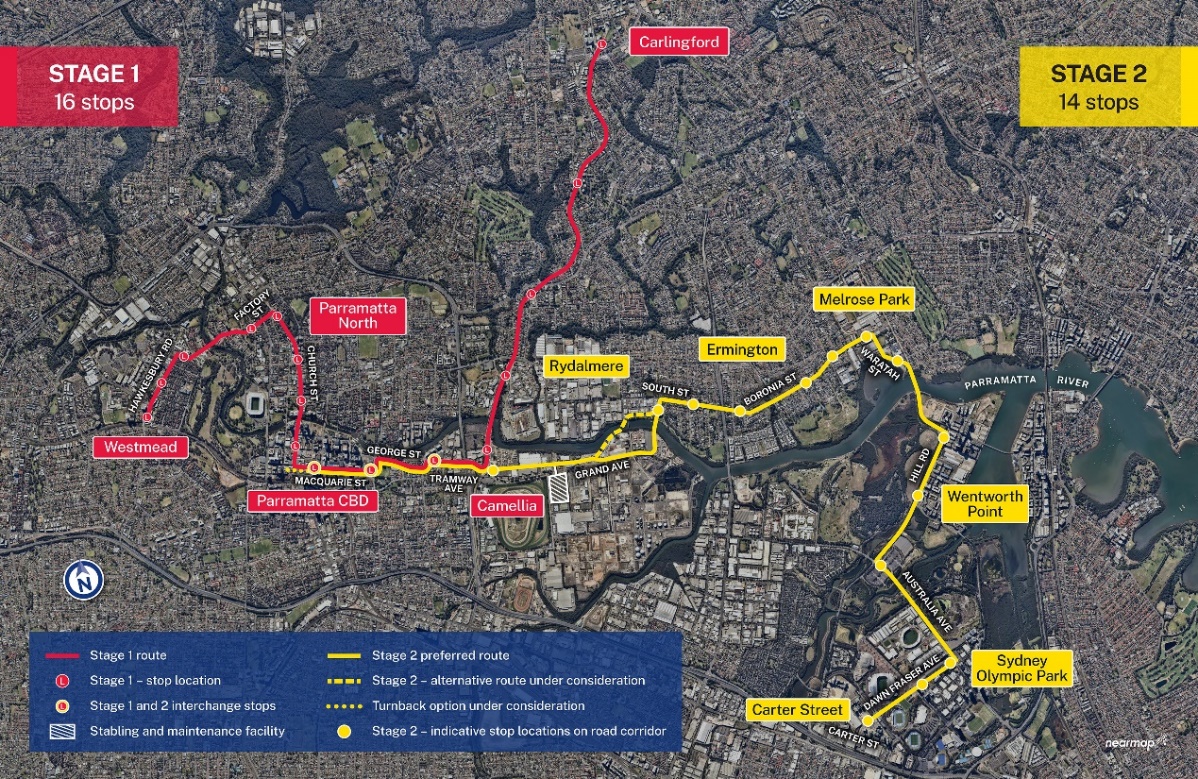 ProjectEstimated total costExpenditure over four years to 2026-27Princes Corridor Upgrade Continuing investments for priority projects including:Jervis Bay Road Intersection, to improve safety, reduce congestion and improve access to local roads (NSW and Australian Government funded)Jervis Bay to Sussex Inlet Upgrade (Stage 1) between Jervis Bay Road and Hawken Road (NSW and Australian Government funded)Milton-Ulladulla Bypass to improve safety, journey times and freight efficiency (NSW and Australian Government funded)Nowra Bridge, to provide a new four lane bridge over the Shoalhaven River, upgraded intersections and additional lanes on the Princes Highway (NSW and Australian Government funded) Princes Highway Safety and Freight Productivity Upgrades (Planning).n.a.$1.6 billionPacific Motorway (M1) to Raymond Terrace and Hexham Straight WideningCommencing main works construction of the upgrade to connect the M1 Pacific Motorway and the Pacific Highway, and major construction on the Hexham Straight Upgrade between Newcastle Inner City Bypass and Hexham Bridge (NSW and Australian Government funded).$2.2 billion $1.5 billionRegional Rail FleetDelivering a modern Regional Rail Fleet to replace the ageing XPT, XPLORER and Endeavour trains and improve travel. Construction of a purpose-built maintenance facility in Dubbo.n.a.$1.4 billionCoffs Harbour BypassContinuing the NSW and Australian Government funded Pacific Highway upgrade program to improve connectivity, road transport efficiency and safety for local and interstate motorists.$2.2 billion$1.3 billionMariyung Fleet (New Intercity Fleet)Delivering a new, state of the art fleet and associated power supply upgrades to provide a new level of comfort and convenience and improve accessibility and safety for customers who travel between Sydney, the Central Coast and Newcastle, the Blue Mountains and the South Coast.n.a. $1.2 billionNew England Corridor UpgradeCommencing preconstruction of the bypass for Singleton, funded by NSW and Australian Governments, to improve traffic flow, travel times and safety for motorists. Also, planning will commence on key NSW and Australian Government funded projects for realignment at Rocky Cut north of Scone and Goonoo Goonoo Road in Tamworth.n.a.$653.3 millionNewell Corridor Upgrade Continuing the NSW and Australian Government funded works for delivery of 38 new overtaking lanes, Parkes bypass, new Dubbo Bridge, heavy duty pavement upgrades, and flood mitigation works along the corridor. n.a.$532.7 millionGreat Western Highway – Medlow Bath and Coxs River Road Continuing construction of the duplication of 1.1 kilometres of the Great Western Highway through the Medlow Bath urban area, and duplication on the Little Hartley to Lithgow section of the Great Western Highway at Coxs River Road (NSW and Australian Government funded). n.a.$316.8 millionMount Ousley InterchangeCommencing construction of the interchange to replace the existing intersection of the M1 Princes Motorway and Mount Ousley Road at the base of Mount Ousley (NSW and Australian Government funded).n.a.$277.8 millionNewcastle Inner City Bypass from Rankin Park to JesmondContinuing construction on the final stage of the Newcastle Inner City Bypass between the Pacific Highway at Bennetts Green and the final stage of the Pacific Highway at Sandgate, funded by NSW and Australian Governments. The Bypass provides improved traffic flows across the western suburbs of Newcastle and connectivity to Bennetts Green, Charlestown and Jesmond shopping centres, the John Hunter Hospital precinct at New Lambton Heights and the University of Newcastle at Callaghan with connections to the Pacific Highway. This will help to improve access for staff, patients and visitors travelling to and from the hospital precinct.$450.0 million$270.8 millionMuswellbrook Bypass, New England CorridorContinuing planning and early works construction for the Muswellbrook bypass to improve travel times for long-haul freight movements and safety for all road users on the New England Highway (NSW and Australian Government funded).n.a.$212.9 millionMain Western Rail Line Capacity Enhancements (Planning) Continuing to develop projects on the Main Western Rail Line to upgrade and improve capacity for passenger and freight rail services and support economic growth in regional NSW. n.a.$127.5 millionConnecting Central Coast RoadsContinuing planning and delivery of road projects in the Central Coast area including:Pacific Highway, Wyong Town Centre (NSW and Australian Government funded)Central Coast Highway, Tumbi Road Intersection Upgrade for the construction of the fast-tracked intersection at Tumbi Road (NSW and Australian Government funded).n.a.$126.4 millionBarton HighwayContinuing improvements on the Barton Highway duplication. This work will improve road safety while enhancing tourism, driving economic growth and creating vibrant regional spaces (NSW and Australian Government funded).n.a.$114.1 millionPicton Road Upgrade (Planning)Continuing planning the upgrade of Picton Road to improve safety and connectivity as a key link for the Illawarra Region, South Coast, Sydney, Canberra and Melbourne (NSW and Australian Government funded).n.a.$108.9 millionFixing Country Rail Program Providing improved capacity, access, efficiency and reliability of the regional rail network, as well as delivering a highly functional transport network for moving freight in and out of regional areas.n.a.$95.9 millionMandalong Road UpgradeContinuing development of the Mandalong Road upgrade (NSW and Australian Government funded).n.a.$58.8 millionWaterfall Way UpgradeUpgrading sections of Waterfall Way to improve safety, reliability and travel times, and addressing safety for pedestrians and traffic in the Dorrigo town centre.$50 million$35.2 millionHume Highway Upgrade Continuing to replace sections of the existing concrete pavement surface on the Hume Highway at Marulan.n.a.$27.1 millionMarshalls Creek BridgeWidening the Sturt Highway to four lanes over Marshalls Creek Bridge. The upgrade will improve safety and ease congestion on the highway through Wagga Wagga.n.a.$23.0 millionPacific Highway, Extension to Raymond Terrace and Hexham Straight The Australian and NSW Governments have committed $2.2 billion to deliver the M1 Pacific Motorway extension to Raymond Terrace and Hexham Straight projects. The M1 Motorway extension will boost the regional economy and improve connectivity, road transport efficiency and safety for local and interstate motorists. The project addresses a key national motorway ‘missing link’ between Sydney and Brisbane as the existing M1 Pacific Motorway, New England Highway and Pacific Highway carry some of the highest traffic volumes across the Hunter.The project includes a 15-kilometre dual carriageway motorway link between the M1 Pacific Motorway south of John Renshaw Drive, and the Pacific Highway at Raymond Terrace, bypassing Hexham and Heatherbrae. Key features include four interchanges at Black Hill, Tarro, Tomago and Raymond Terrace, and an additional crossing of the Hunter River, to improve safety and relieve traffic congestion.The extension will provide:improved connection between the M1 Pacific Motorway and the Pacific Highwayimproved traffic flow for motorists and freight for more reliable travel timesimproved accessibility to the surrounding road networkimproved safety for all road users. Figure 2.2:	Pacific Highway, Extension to Raymond Terrace and Hexham Straight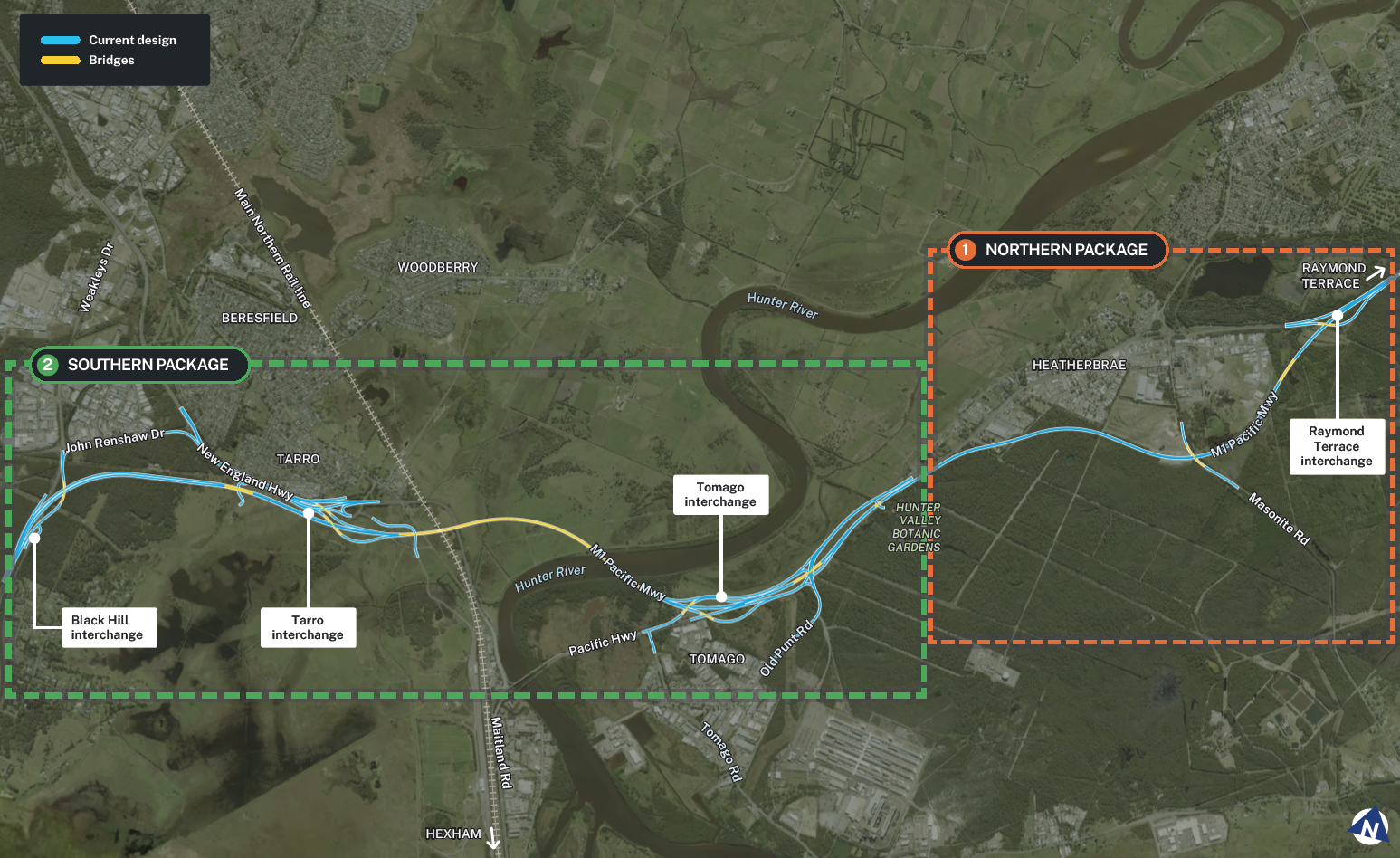 Final design subject to change following detailed design processCoffs Harbour Bypass The Coffs Harbour Bypass Project is jointly funded by the Australian and NSW Governments. The project includes building or upgrading 14 kilometres to a four lane road which will improve transport efficiency and road safety for local, regional and interstate road users. The project will save motorists 12 minutes travel time, bypass up to 12 sets of traffic lights and remove thousands of vehicles from the Coffs Harbour CBD.The project is a priority for both Governments as the Pacific Highway is a major contributor to Australia’s economy. The bypass will be a key link in this vital piece of the nation’s infrastructure, connecting Melbourne, Sydney and Brisbane.The upgrade will:improve road safety for local, regional and interstate motoristsdeliver road freight efficiency for heavy vehiclesease congestion. Figure 2.3:	Coffs Harbour Bypass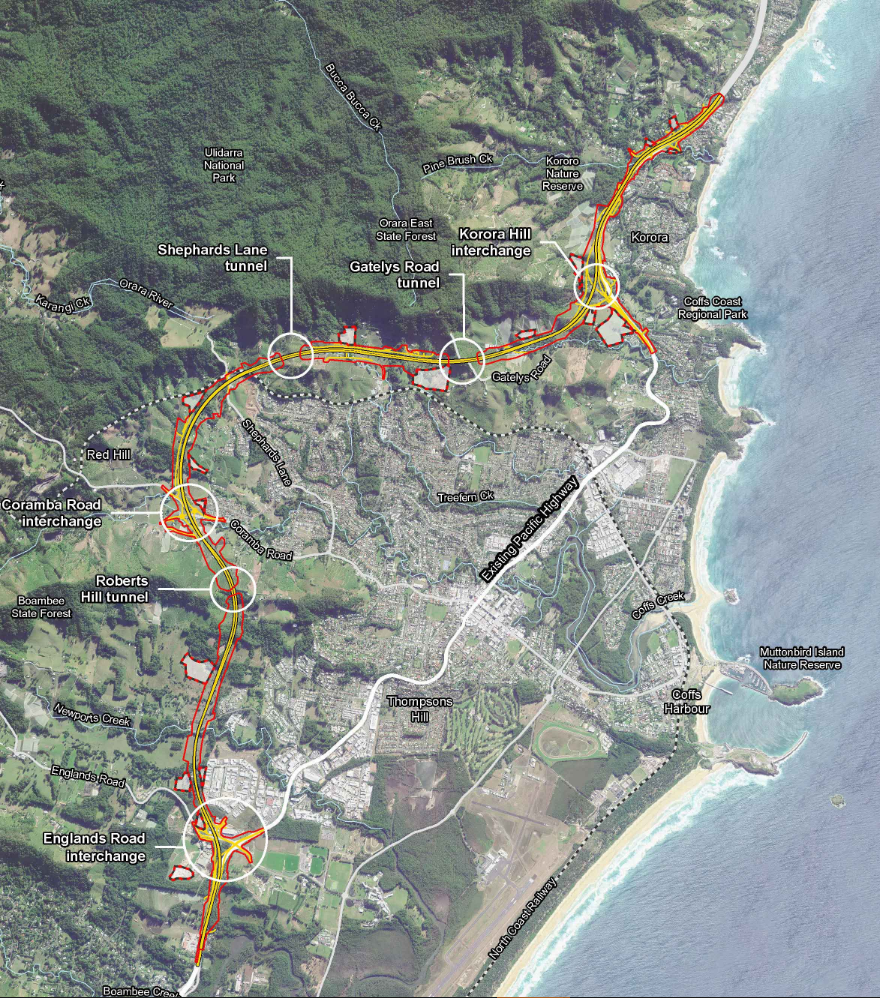 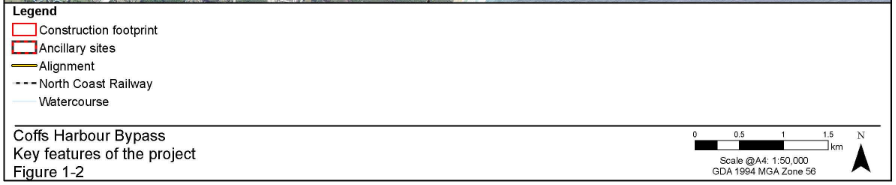 Jervis Bay Road and Princes Highway Intersection The Jervis Bay Road and Princes Highway intersection has the highest volume of vehicle movements on the highway between Nowra and the border with Victoria.The Australian and NSW Governments are investing $164 million on the intersection upgrade. A more reliable intersection will support pedestrians, cyclists, and public transport passengers to travel safely.The upgrade will also reduce congestion, improve access to local roads and growing tourist and residential areas, improve network resilience and support the growth of regional economies.Following the environmental assessment and community feedback on the concept design, the Jervis Bay Road and Princes Highway intersection upgrade project has been approved for construction.The intersection upgrade will include: widening the road to a four-lane divided highway, with two lanes in each directionbuilding an overpass bridge over Jervis Bay Roadbuilding two roundabouts at the existing road level to enable safer access and improve traffic flowbuilding an access road to service properties located to the south-east of the intersection.$4.5 billionCapital Expenditure to 2026-27$1.8 billionCapital
Expenditure
2023-24Renewable Energy ZonesRenewable Energy Zones (REZs) will group new wind and solar power generation into locations where it can be efficiently stored and transmitted across New South Wales. Additional capital funding of $804.0 million will support the delivery of the Electricity Infrastructure Roadmap through maintaining critical path for the Central-West Orana REZ, New England REZ and Hunter Transmission Project. Five zones have so far been identified in the Central West Orana, New England, South West, Hunter Central Coast and Illawarra regions of the State. The REZs will keep NSW electricity reliable as coal-fired power stations retire, delivering large amounts of new energy to power our regions and cities.The Central-West Orana REZ is approximately 20,0000 square kilometres around Dubbo and Dunedoo and will unlock up to 6 gigawatts intended network capacity. The REZ is also expected to support around 5,000 construction jobs in the region.The New England REZ is located around Armidale and has an intended network capacity of 8 gigawatts. It is expected to support around 830 operational jobs and 1,250 construction jobs.The South West REZ is located around Balranald and Hay and at its peak is expected to support over 2,000 construction jobs in the region.The Illawarra REZ is located around Wollongong and Shellharbour and will utilise rehabilitated industrial land, port and transport infrastructure. The recent Registration of Interest indicated over 17 gigawatts of generation and storage capacity.The Hunter-Central Coast REZ is located around Newcastle and Muswellbrook. The recent Registration of Interest indicated almost 40 gigawatts of renewable generation and storage capacity.The Transmission Acceleration Facility (TAF) has been established to develop transmission projects to the stage where they can be delivered by a private operator who will pay for the costs incurred to date, at which point the cash receipt will be reflected in the budget. The forward estimates do not include the $1.6 billion in anticipated receipts from the recycling of the State’s investment to develop the Central West Orana (CWO) Transmission project. The planned cash receipt from the anticipated transaction with the Network Service Operator for the CWO REZ will be budgeted for when the transaction is finalised, as will be the case for other major asset transactions as part of the energy transition. Energy Security CorporationThe NSW Government is committed to establishing an Energy Security Corporation (ESC) to accelerate investment and ensure dispatchable supply of clean energy. The ESC will be seeded with a $1.0 billion reservation from the Restart NSW Fund. Following the model of the Clean Energy Finance Corporation, the Energy Security Corporation will support projects that traditionally find it harder to get off the ground, but which New South Wales needs to accelerate the transition.The role of the ESC will be to partner with industry on projects that provide affordable, accessible and reliable energy to New South Wales. This includes renewable storage solutions, commercially viable technologies able to provide grid stability and community batteries to maximise the benefits for households of rooftop solar.Electric Vehicles Charging Infrastructure The NSW Government aims to increase electric vehicle sales to more than 50 per cent of new cars sold in New South Wales by 2030. To achieve this, the Government is investing:$263.0 million in new (recurrent) funding to deliver the Electric Vehicle Strategy, including additional EV infrastructure$149.0 million to co-fund the delivery of ultra-fast EV charging stations$20.0 million for co-funding EV charging infrastructure in commuter carparks$20.0 million to co-fund destination charging along tourist routes$10.0 million to co-fund about 500 kerbside charge points in areas of metropolitan NSW where residents do not have access to off-street parking$10.0 million to co-fund upgrades to electrical infrastructure in about 100 medium and large apartment buildings. The NSW Government is also investing $105.0 million to support private and local council fleets to purchase EVs and is committed to electrifying its own passenger vehicle fleet. ProjectEstimated total costExpenditure over four years to 2026-27Transmission Acceleration FacilityThe Facility will help fast-track critical energy infrastructure to deliver lower cost and more reliable energy for all NSW consumers. Additional capital funding of $804 million will support the delivery of the Electricity Infrastructure Roadmap through maintaining critical path for the Central-West Orana Renewable Energy Zone, New England Renewable Zone and the Hunter Transmission Project. Development funding supported by the Facility is intended to be recovered from private investors thereby replenishing the Facility to support further projects until final repayment in 2040.$4.4 billion $3.5 billionNew Sydney Fish MarketThe New Fish Market is a reimagination of the iconic precinct, which is expected to attract 6 million visitors annually. Construction of the new Fish Market is expected to be completed in late 2024. $836.0 million$477.7 millionBarangaroo PrecinctContinue the transformation of the Barangaroo precinct including the delivery of a 1.85 hectare public park on Sydney’s Harbour, the fit-out of the Cutaway, a new public pavilion and other capital projects to enhance local amenity, along with ongoing sustainability, art and culture initiatives.$622.3 million$325.0 millionZero and Low Emission Vehicle ReformThe NSW Government’s Electric Vehicle Strategy supports NSW’s increased uptake of electronic vehicles as part of emission reduction and energy production goals.$260.6 million$95.5 millionBlackwattle Bay Urban RenewalThe urban renewal of Blackwattle Bay is a rare opportunity for new housing, employment and harbourfront community spaces located less than 1 kilometre from the Sydney CBD.$79.3 million$71.1 million